様式第十九号（一）（第五十二条関係）(平10厚令73・全改)（表面）診断書（健康管理手当用）（日本工業規格Ａ列４番）（裏面）記入上の注意１　この診断書は、健康管理手当の受給資格の認定について、厚生労働省令で定める障害（※１の欄の障害）を伴う疾病にかかっているかどうかを証明するものであり、当該疾病が原子爆弾の放射能の影響によるものでないことが明らかである場合は健康管理手当は支給されません。２　健康管理手当に係る障害は、通例、日常生活において何らかの支障を生ずる程度のものであり、対象疾病は、次に掲げるものです。(1)　造血機能障害を伴う疾病とは、無形成貧血及び鉄欠乏性貧血がその主なものである。(2)　肝臓機能障害を伴う疾病とは、肝硬変がその主なものである。(3)　細胞増殖機能障害を伴う疾病とは、悪性新生物及び骨髄性白血病がその主なものである。(4)　内分泌腺機能障害を伴う疾病とは、甲状腺の疾患及び糖尿病がその主なものである。(5)　脳血管障害を伴う疾病とは、くも膜下出血、脳出血、脳血栓症及び脳塞栓症がその主なものである。(6)　循環器機能障害を伴う疾病とは、高血圧性心疾患及び慢性虚血性心疾患がその主なものである。(7)　腎臓機能障害を伴う疾病とは、ネフローゼ症候群及び慢性腎炎がその主なものである。(8)　水晶体混濁による視機能障害を伴う疾病とは、白内障である。(9)　呼吸器機能障害を伴う疾病とは、肺気腫及び慢性間質性肺炎がその主なものである。(10)　運動器機能障害を伴う疾病とは、変形性関節症、変形性脊椎症及び骨粗しょう症がその主なものである。(11)　潰瘍による消化器機能障害を伴う疾病とは、胃潰瘍及び十二指腸潰瘍がその主なものである。３　※３の欄には、※２の欄に記入した疾病の状態を最もよく表している検査結果を詳しく記入してください。備考　健康管理手当の受給資格の認定申請を初めて行う場合に必ず使用すること。氏名氏名氏名明治大正　　　年　　　月　　　日昭和明治大正　　　年　　　月　　　日昭和明治大正　　　年　　　月　　　日昭和明治大正　　　年　　　月　　　日昭和明治大正　　　年　　　月　　　日昭和明治大正　　　年　　　月　　　日昭和明治大正　　　年　　　月　　　日昭和明治大正　　　年　　　月　　　日昭和明治大正　　　年　　　月　　　日昭和明治大正　　　年　　　月　　　日昭和明治大正　　　年　　　月　　　日昭和明治大正　　　年　　　月　　　日昭和明治大正　　　年　　　月　　　日昭和明治大正　　　年　　　月　　　日昭和明治大正　　　年　　　月　　　日昭和明治大正　　　年　　　月　　　日昭和明治大正　　　年　　　月　　　日昭和明治大正　　　年　　　月　　　日昭和明治大正　　　年　　　月　　　日昭和男・女居住地居住地居住地※１　障害の種類※１　障害の種類※１　障害の種類※１　障害の種類※１　障害の種類１　造血機能障害２　肝臓機能障害３　細胞増殖機能障害４　内分秘腺機能障害１　造血機能障害２　肝臓機能障害３　細胞増殖機能障害４　内分秘腺機能障害１　造血機能障害２　肝臓機能障害３　細胞増殖機能障害４　内分秘腺機能障害１　造血機能障害２　肝臓機能障害３　細胞増殖機能障害４　内分秘腺機能障害１　造血機能障害２　肝臓機能障害３　細胞増殖機能障害４　内分秘腺機能障害１　造血機能障害２　肝臓機能障害３　細胞増殖機能障害４　内分秘腺機能障害１　造血機能障害２　肝臓機能障害３　細胞増殖機能障害４　内分秘腺機能障害５　脳血管障害６　循環器機能障害７　腎臓臓機能障害８　水晶体混濁による視機能障害５　脳血管障害６　循環器機能障害７　腎臓臓機能障害８　水晶体混濁による視機能障害５　脳血管障害６　循環器機能障害７　腎臓臓機能障害８　水晶体混濁による視機能障害５　脳血管障害６　循環器機能障害７　腎臓臓機能障害８　水晶体混濁による視機能障害５　脳血管障害６　循環器機能障害７　腎臓臓機能障害８　水晶体混濁による視機能障害５　脳血管障害６　循環器機能障害７　腎臓臓機能障害８　水晶体混濁による視機能障害５　脳血管障害６　循環器機能障害７　腎臓臓機能障害８　水晶体混濁による視機能障害５　脳血管障害６　循環器機能障害７　腎臓臓機能障害８　水晶体混濁による視機能障害５　脳血管障害６　循環器機能障害７　腎臓臓機能障害８　水晶体混濁による視機能障害５　脳血管障害６　循環器機能障害７　腎臓臓機能障害８　水晶体混濁による視機能障害５　脳血管障害６　循環器機能障害７　腎臓臓機能障害８　水晶体混濁による視機能障害５　脳血管障害６　循環器機能障害７　腎臓臓機能障害８　水晶体混濁による視機能障害５　脳血管障害６　循環器機能障害７　腎臓臓機能障害８　水晶体混濁による視機能障害５　脳血管障害６　循環器機能障害７　腎臓臓機能障害８　水晶体混濁による視機能障害５　脳血管障害６　循環器機能障害７　腎臓臓機能障害８　水晶体混濁による視機能障害５　脳血管障害６　循環器機能障害７　腎臓臓機能障害８　水晶体混濁による視機能障害５　脳血管障害６　循環器機能障害７　腎臓臓機能障害８　水晶体混濁による視機能障害５　脳血管障害６　循環器機能障害７　腎臓臓機能障害８　水晶体混濁による視機能障害５　脳血管障害６　循環器機能障害７　腎臓臓機能障害８　水晶体混濁による視機能障害５　脳血管障害６　循環器機能障害７　腎臓臓機能障害８　水晶体混濁による視機能障害５　脳血管障害６　循環器機能障害７　腎臓臓機能障害８　水晶体混濁による視機能障害９　呼吸器機能障害10　運動器機能障害11　潰瘍による消化器機能障害９　呼吸器機能障害10　運動器機能障害11　潰瘍による消化器機能障害９　呼吸器機能障害10　運動器機能障害11　潰瘍による消化器機能障害９　呼吸器機能障害10　運動器機能障害11　潰瘍による消化器機能障害９　呼吸器機能障害10　運動器機能障害11　潰瘍による消化器機能障害９　呼吸器機能障害10　運動器機能障害11　潰瘍による消化器機能障害９　呼吸器機能障害10　運動器機能障害11　潰瘍による消化器機能障害９　呼吸器機能障害10　運動器機能障害11　潰瘍による消化器機能障害９　呼吸器機能障害10　運動器機能障害11　潰瘍による消化器機能障害９　呼吸器機能障害10　運動器機能障害11　潰瘍による消化器機能障害９　呼吸器機能障害10　運動器機能障害11　潰瘍による消化器機能障害９　呼吸器機能障害10　運動器機能障害11　潰瘍による消化器機能障害９　呼吸器機能障害10　運動器機能障害11　潰瘍による消化器機能障害９　呼吸器機能障害10　運動器機能障害11　潰瘍による消化器機能障害９　呼吸器機能障害10　運動器機能障害11　潰瘍による消化器機能障害９　呼吸器機能障害10　運動器機能障害11　潰瘍による消化器機能障害９　呼吸器機能障害10　運動器機能障害11　潰瘍による消化器機能障害※２　上欄の障害を伴う疾病の名称※２　上欄の障害を伴う疾病の名称※２　上欄の障害を伴う疾病の名称※２　上欄の障害を伴う疾病の名称※２　上欄の障害を伴う疾病の名称上記の疾病が、伝染病、寄生虫病、先天異常、中毒等である場合又は労働災害、不慮の事故によるものである場合等原子爆弾の放射能の影響によるものでないことが明らかである場合はその旨の意見上記の疾病が、伝染病、寄生虫病、先天異常、中毒等である場合又は労働災害、不慮の事故によるものである場合等原子爆弾の放射能の影響によるものでないことが明らかである場合はその旨の意見上記の疾病が、伝染病、寄生虫病、先天異常、中毒等である場合又は労働災害、不慮の事故によるものである場合等原子爆弾の放射能の影響によるものでないことが明らかである場合はその旨の意見上記の疾病が、伝染病、寄生虫病、先天異常、中毒等である場合又は労働災害、不慮の事故によるものである場合等原子爆弾の放射能の影響によるものでないことが明らかである場合はその旨の意見上記の疾病が、伝染病、寄生虫病、先天異常、中毒等である場合又は労働災害、不慮の事故によるものである場合等原子爆弾の放射能の影響によるものでないことが明らかである場合はその旨の意見上記の疾病が、伝染病、寄生虫病、先天異常、中毒等である場合又は労働災害、不慮の事故によるものである場合等原子爆弾の放射能の影響によるものでないことが明らかである場合はその旨の意見上記の疾病が、伝染病、寄生虫病、先天異常、中毒等である場合又は労働災害、不慮の事故によるものである場合等原子爆弾の放射能の影響によるものでないことが明らかである場合はその旨の意見上記の疾病が、伝染病、寄生虫病、先天異常、中毒等である場合又は労働災害、不慮の事故によるものである場合等原子爆弾の放射能の影響によるものでないことが明らかである場合はその旨の意見※２の欄の疾病により今後医療を必要とする期間※２の欄の疾病により今後医療を必要とする期間※２の欄の疾病により今後医療を必要とする期間※２の欄の疾病により今後医療を必要とする期間※２の欄の疾病により今後医療を必要とする期間※２の欄の疾病により今後医療を必要とする期間※２の欄の疾病により今後医療を必要とする期間※２の欄の疾病により今後医療を必要とする期間　　　　　　　年　　　　　　　月間の見込み　　　　　　　年　　　　　　　月間の見込み　　　　　　　年　　　　　　　月間の見込み　　　　　　　年　　　　　　　月間の見込み　　　　　　　年　　　　　　　月間の見込み　　　　　　　年　　　　　　　月間の見込み　　　　　　　年　　　　　　　月間の見込み　　　　　　　年　　　　　　　月間の見込み　　　　　　　年　　　　　　　月間の見込み　　　　　　　年　　　　　　　月間の見込み　　　　　　　年　　　　　　　月間の見込み　　　　　　　年　　　　　　　月間の見込み　　　　　　　年　　　　　　　月間の見込み　　　　　　　年　　　　　　　月間の見込み　　　　　　　年　　　　　　　月間の見込み　　　　　　　年　　　　　　　月間の見込み　　　　　　　年　　　　　　　月間の見込み　　　　　　　年　　　　　　　月間の見込み　　　　　　　年　　　　　　　月間の見込み　　　　　　　年　　　　　　　月間の見込み　　　　　　　年　　　　　　　月間の見込み　　　　　　　年　　　　　　　月間の見込み　　　　　　　年　　　　　　　月間の見込み　　　　　　　年　　　　　　　月間の見込み　　　　　　　年　　　　　　　月間の見込み　　　　　　　年　　　　　　　月間の見込み　　　　　　　年　　　　　　　月間の見込み　　　　　　　年　　　　　　　月間の見込み　　　　　　　年　　　　　　　月間の見込み　　　　　　　年　　　　　　　月間の見込み　　　　　　　年　　　　　　　月間の見込み　　　　　　　年　　　　　　　月間の見込み　　　　　　　年　　　　　　　月間の見込み　　　　　　　年　　　　　　　月間の見込み　　　　　　　年　　　　　　　月間の見込み　　　　　　　年　　　　　　　月間の見込み　　　　　　　年　　　　　　　月間の見込み　　　　　　　年　　　　　　　月間の見込み　　　　　　　年　　　　　　　月間の見込み　　　　　　　年　　　　　　　月間の見込み　　　　　　　年　　　　　　　月間の見込み　　　　　　　年　　　　　　　月間の見込み*3理学的検査心音心音心音心音*3理学的検査肺野肺野肺野肺野*3理学的検査腹部腹部腹部腹部*3理学的検査運動器運動器運動器運動器*3臨床病理学的検査血液検査年月日血液検査年月日血液検査年月日血液検査年月日（末梢血液）（末梢血液）（末梢血液）（末梢血液）（末梢血液）（末梢血液）（末梢血液）（末梢血液）（末梢血液）（末梢血液）（末梢血液）（末梢血液）（末梢血液）（末梢血液）（末梢血液）（末梢血液）（末梢血液）（末梢血液）（末梢血液）（末梢血液）（末梢血液）（末梢血液）（末梢血液）（末梢血液）（末梢血液）（末梢血液）（末梢血液）（末梢血液）（末梢血液）（末梢血液）（末梢血液）（末梢血液）（末梢血液）（末梢血液）（末梢血液）（末梢血液）（末梢血液）（末梢血液）（末梢血液）（末梢血液）（末梢血液）（末梢血液）（末梢血液）（末梢血液）*3臨床病理学的検査血液検査年月日血液検査年月日血液検査年月日血液検査年月日血色素量血色素量血色素量ｇ／dlｇ／dlｇ／dlｇ／dl赤血球数赤血球数赤血球数赤血球数赤血球数×104／㎜3×104／㎜3×104／㎜3×104／㎜3×104／㎜3×104／㎜3×104／㎜3×104／㎜3網赤血球網赤血球網赤血球網赤血球網赤血球網赤血球％％％％％％％％％白血球数白血球数白血球数白血球数／㎜3／㎜3／㎜3／㎜3／㎜3*3臨床病理学的検査血液検査年月日血液検査年月日血液検査年月日血液検査年月日顆粒球数顆粒球数顆粒球数／㎜3／㎜3／㎜3／㎜3病的細胞病的細胞病的細胞病的細胞病的細胞％％％％％％％％血小板数血小板数血小板数血小板数血小板数血小板数×104／㎜3×104／㎜3×104／㎜3×104／㎜3×104／㎜3×104／㎜3×104／㎜3×104／㎜3×104／㎜3*3臨床病理学的検査血液検査年月日血液検査年月日血液検査年月日血液検査年月日血清鉄　　　　　　　　　　　　 μg／dl血清鉄　　　　　　　　　　　　 μg／dl血清鉄　　　　　　　　　　　　 μg／dl血清鉄　　　　　　　　　　　　 μg／dl血清鉄　　　　　　　　　　　　 μg／dl血清鉄　　　　　　　　　　　　 μg／dl血清鉄　　　　　　　　　　　　 μg／dl血清鉄　　　　　　　　　　　　 μg／dl血清鉄　　　　　　　　　　　　 μg／dl血清鉄　　　　　　　　　　　　 μg／dl血清鉄　　　　　　　　　　　　 μg／dl血清鉄　　　　　　　　　　　　 μg／dl血清鉄　　　　　　　　　　　　 μg／dl血清鉄　　　　　　　　　　　　 μg／dl血清鉄　　　　　　　　　　　　 μg／dl血清鉄　　　　　　　　　　　　 μg／dl血清鉄　　　　　　　　　　　　 μg／dl血清鉄　　　　　　　　　　　　 μg／dl血清鉄　　　　　　　　　　　　 μg／dl血清鉄　　　　　　　　　　　　 μg／dl血清カルシウム　　　　　　　　　　　　㎎／dl血清カルシウム　　　　　　　　　　　　㎎／dl血清カルシウム　　　　　　　　　　　　㎎／dl血清カルシウム　　　　　　　　　　　　㎎／dl血清カルシウム　　　　　　　　　　　　㎎／dl血清カルシウム　　　　　　　　　　　　㎎／dl血清カルシウム　　　　　　　　　　　　㎎／dl血清カルシウム　　　　　　　　　　　　㎎／dl血清カルシウム　　　　　　　　　　　　㎎／dl血清カルシウム　　　　　　　　　　　　㎎／dl血清カルシウム　　　　　　　　　　　　㎎／dl血清カルシウム　　　　　　　　　　　　㎎／dl血清カルシウム　　　　　　　　　　　　㎎／dl血清カルシウム　　　　　　　　　　　　㎎／dl血清カルシウム　　　　　　　　　　　　㎎／dl血清カルシウム　　　　　　　　　　　　㎎／dl血清カルシウム　　　　　　　　　　　　㎎／dl血清カルシウム　　　　　　　　　　　　㎎／dl血清カルシウム　　　　　　　　　　　　㎎／dl血清カルシウム　　　　　　　　　　　　㎎／dl血清カルシウム　　　　　　　　　　　　㎎／dl血清カルシウム　　　　　　　　　　　　㎎／dl血清カルシウム　　　　　　　　　　　　㎎／dl血清カルシウム　　　　　　　　　　　　㎎／dl現症臨床病理学的検査血液検査年月日血液検査年月日血液検査年月日血液検査年月日（骨髄）（骨髄）（骨髄）（骨髄）（骨髄）（骨髄）（骨髄）（骨髄）（骨髄）（骨髄）（骨髄）（骨髄）（骨髄）（骨髄）（骨髄）（骨髄）（骨髄）（骨髄）（骨髄）（骨髄）（骨髄）（骨髄）（骨髄）（骨髄）（骨髄）（骨髄）（骨髄）（骨髄）（骨髄）（骨髄）（骨髄）（骨髄）（骨髄）（骨髄）（骨髄）（骨髄）（骨髄）（骨髄）（骨髄）（骨髄）（骨髄）（骨髄）（骨髄）現症臨床病理学的検査血液検査年月日血液検査年月日血液検査年月日血液検査年月日有核細胞数有核細胞数有核細胞数有核細胞数×104／㎜3×104／㎜3×104／㎜3×104／㎜3×104／㎜3×104／㎜3巨核球数巨核球数巨核球数巨核球数／㎜3／㎜3／㎜3／㎜3／㎜3／㎜3リンパ球リンパ球リンパ球リンパ球リンパ球リンパ球％％％％％％％％％Ｅ／ＭＥ／ＭＥ／ＭＥ／ＭＥ／ＭＥ／ＭＥ／ＭＥ／Ｍ現症臨床病理学的検査肝機能検査年月日肝機能検査年月日肝機能検査年月日肝機能検査年月日血清総蛋白血清総蛋白血清総蛋白血清総蛋白ｇ／dlｇ／dlｇ／dlＧＯＴＧＯＴＧＯＴＧＯＴＧＯＴＧＯＴＧＯＴＧＯＴＧＯＴＧＯＴＧＯＴＧＯＴＧＯＴ単位単位単位単位単位単位単位単位単位単位単位単位ＡＬＰ（　　　　　法）ＡＬＰ（　　　　　法）ＡＬＰ（　　　　　法）ＡＬＰ（　　　　　法）ＡＬＰ（　　　　　法）ＡＬＰ（　　　　　法）ＡＬＰ（　　　　　法）ＡＬＰ（　　　　　法）単位単位単位単位現症臨床病理学的検査肝機能検査年月日肝機能検査年月日肝機能検査年月日肝機能検査年月日Ａ／Ｇ比Ａ／Ｇ比Ａ／Ｇ比Ａ／Ｇ比ＧＰＴＧＰＴＧＰＴＧＰＴＧＰＴＧＰＴＧＰＴＧＰＴＧＰＴＧＰＴＧＰＴＧＰＴＧＰＴ単位単位単位単位単位単位単位単位単位単位単位単位ＺＴＴ（クンケル法）ＺＴＴ（クンケル法）ＺＴＴ（クンケル法）ＺＴＴ（クンケル法）ＺＴＴ（クンケル法）ＺＴＴ（クンケル法）ＺＴＴ（クンケル法）ＺＴＴ（クンケル法）単位単位単位単位現症臨床病理学的検査肝機能検査年月日肝機能検査年月日肝機能検査年月日肝機能検査年月日ビリルビンビリルビンビリルビンビリルビン㎎／dl㎎／dl㎎／dlＬＤＨＬＤＨＬＤＨＬＤＨＬＤＨＬＤＨＬＤＨＬＤＨＬＤＨＬＤＨＬＤＨＬＤＨＬＤＨ単位単位単位単位単位単位単位単位単位単位単位単位ＩＣＧ（15分値）ＩＣＧ（15分値）ＩＣＧ（15分値）ＩＣＧ（15分値）ＩＣＧ（15分値）ＩＣＧ（15分値）ＩＣＧ（15分値）ＩＣＧ（15分値）％％％％現症臨床病理学的検査尿検査( 年 月 日)尿検査( 年 月 日)尿検査( 年 月 日)尿検査( 年 月 日)混濁混濁混濁混濁蛋白蛋白蛋白蛋白蛋白蛋白蛋白蛋白蛋白蛋白蛋白蛋白蛋白１　陽性　２　陰性１　陽性　２　陰性１　陽性　２　陰性１　陽性　２　陰性１　陽性　２　陰性１　陽性　２　陰性１　陽性　２　陰性１　陽性　２　陰性１　陽性　２　陰性１　陽性　２　陰性１　陽性　２　陰性現症臨床病理学的検査尿検査( 年 月 日)尿検査( 年 月 日)尿検査( 年 月 日)尿検査( 年 月 日)糖糖糖糖１　陽性　　　　　　２　陰性１　陽性　　　　　　２　陰性１　陽性　　　　　　２　陰性１　陽性　　　　　　２　陰性１　陽性　　　　　　２　陰性１　陽性　　　　　　２　陰性１　陽性　　　　　　２　陰性１　陽性　　　　　　２　陰性１　陽性　　　　　　２　陰性１　陽性　　　　　　２　陰性１　陽性　　　　　　２　陰性１　陽性　　　　　　２　陰性１　陽性　　　　　　２　陰性１　陽性　　　　　　２　陰性１　陽性　　　　　　２　陰性１　陽性　　　　　　２　陰性ウロビリノーゲンウロビリノーゲンウロビリノーゲンウロビリノーゲンウロビリノーゲンウロビリノーゲンウロビリノーゲンウロビリノーゲンウロビリノーゲンウロビリノーゲンウロビリノーゲンウロビリノーゲンウロビリノーゲン１ 増加　２ 正常　３ 減少１ 増加　２ 正常　３ 減少１ 増加　２ 正常　３ 減少１ 増加　２ 正常　３ 減少１ 増加　２ 正常　３ 減少１ 増加　２ 正常　３ 減少１ 増加　２ 正常　３ 減少１ 増加　２ 正常　３ 減少１ 増加　２ 正常　３ 減少１ 増加　２ 正常　３ 減少１ 増加　２ 正常　３ 減少現症臨床病理学的検査糞便潜血反応検査糞便潜血反応検査糞便潜血反応検査糞便潜血反応検査糞便潜血反応検査（ 　年 　月 　日）（ 　年 　月 　日）（ 　年 　月 　日）（ 　年 　月 　日）（ 　年 　月 　日）（ 　年 　月 　日）（ 　年 　月 　日）（ 　年 　月 　日）（　　　　　　　　　法）　　　１　陽性　　　　　２　陰性（　　　　　　　　　法）　　　１　陽性　　　　　２　陰性（　　　　　　　　　法）　　　１　陽性　　　　　２　陰性（　　　　　　　　　法）　　　１　陽性　　　　　２　陰性（　　　　　　　　　法）　　　１　陽性　　　　　２　陰性（　　　　　　　　　法）　　　１　陽性　　　　　２　陰性（　　　　　　　　　法）　　　１　陽性　　　　　２　陰性（　　　　　　　　　法）　　　１　陽性　　　　　２　陰性（　　　　　　　　　法）　　　１　陽性　　　　　２　陰性（　　　　　　　　　法）　　　１　陽性　　　　　２　陰性（　　　　　　　　　法）　　　１　陽性　　　　　２　陰性（　　　　　　　　　法）　　　１　陽性　　　　　２　陰性（　　　　　　　　　法）　　　１　陽性　　　　　２　陰性（　　　　　　　　　法）　　　１　陽性　　　　　２　陰性（　　　　　　　　　法）　　　１　陽性　　　　　２　陰性（　　　　　　　　　法）　　　１　陽性　　　　　２　陰性（　　　　　　　　　法）　　　１　陽性　　　　　２　陰性（　　　　　　　　　法）　　　１　陽性　　　　　２　陰性（　　　　　　　　　法）　　　１　陽性　　　　　２　陰性（　　　　　　　　　法）　　　１　陽性　　　　　２　陰性（　　　　　　　　　法）　　　１　陽性　　　　　２　陰性（　　　　　　　　　法）　　　１　陽性　　　　　２　陰性（　　　　　　　　　法）　　　１　陽性　　　　　２　陰性（　　　　　　　　　法）　　　１　陽性　　　　　２　陰性（　　　　　　　　　法）　　　１　陽性　　　　　２　陰性（　　　　　　　　　法）　　　１　陽性　　　　　２　陰性（　　　　　　　　　法）　　　１　陽性　　　　　２　陰性（　　　　　　　　　法）　　　１　陽性　　　　　２　陰性（　　　　　　　　　法）　　　１　陽性　　　　　２　陰性（　　　　　　　　　法）　　　１　陽性　　　　　２　陰性（　　　　　　　　　法）　　　１　陽性　　　　　２　陰性（　　　　　　　　　法）　　　１　陽性　　　　　２　陰性（　　　　　　　　　法）　　　１　陽性　　　　　２　陰性（　　　　　　　　　法）　　　１　陽性　　　　　２　陰性（　　　　　　　　　法）　　　１　陽性　　　　　２　陰性現症臨床病理学的検査腎機能検査腎機能検査腎機能検査腎機能検査腎機能検査（ 　年 　月 　日）（ 　年 　月 　日）（ 　年 　月 　日）（ 　年 　月 　日）（ 　年 　月 　日）（ 　年 　月 　日）（ 　年 　月 　日）（ 　年 　月 　日）ＰＳＰ　　（15分値）ＰＳＰ　　（15分値）ＰＳＰ　　（15分値）ＰＳＰ　　（15分値）ＰＳＰ　　（15分値）ＰＳＰ　　（15分値）ＰＳＰ　　（15分値）ＰＳＰ　　（15分値）ＰＳＰ　　（15分値）ＰＳＰ　　（15分値）％％％％％％％％％％濃縮試験最高尿比重濃縮試験最高尿比重濃縮試験最高尿比重濃縮試験最高尿比重濃縮試験最高尿比重濃縮試験最高尿比重濃縮試験最高尿比重濃縮試験最高尿比重濃縮試験最高尿比重現症臨床病理学的検査基礎代謝測定基礎代謝測定基礎代謝測定基礎代謝測定基礎代謝測定（ 　年 　月 　日）（ 　年 　月 　日）（ 　年 　月 　日）（ 　年 　月 　日）（ 　年 　月 　日）（ 　年 　月 　日）（ 　年 　月 　日）（ 　年 　月 　日）現症臨床病理学的検査血糖測定血糖測定血糖測定血糖測定血糖測定（ 　年 　月 　日）（ 　年 　月 　日）（ 　年 　月 　日）（ 　年 　月 　日）（ 　年 　月 　日）（ 　年 　月 　日）（ 　年 　月 　日）（ 　年 　月 　日）空腹時空腹時㎎／dl㎎／dl㎎／dl㎎／dl㎎／dl㎎／dl㎎／dl糖負荷試験（　 　g）糖負荷試験（　 　g）糖負荷試験（　 　g）糖負荷試験（　 　g）糖負荷試験（　 　g）糖負荷試験（　 　g）糖負荷試験（　 　g）負荷前　　 後60分　　 後120分㎎／dl　　㎎／dl　　　㎎／dl負荷前　　 後60分　　 後120分㎎／dl　　㎎／dl　　　㎎／dl負荷前　　 後60分　　 後120分㎎／dl　　㎎／dl　　　㎎／dl負荷前　　 後60分　　 後120分㎎／dl　　㎎／dl　　　㎎／dl負荷前　　 後60分　　 後120分㎎／dl　　㎎／dl　　　㎎／dl負荷前　　 後60分　　 後120分㎎／dl　　㎎／dl　　　㎎／dl負荷前　　 後60分　　 後120分㎎／dl　　㎎／dl　　　㎎／dl負荷前　　 後60分　　 後120分㎎／dl　　㎎／dl　　　㎎／dl負荷前　　 後60分　　 後120分㎎／dl　　㎎／dl　　　㎎／dl負荷前　　 後60分　　 後120分㎎／dl　　㎎／dl　　　㎎／dl負荷前　　 後60分　　 後120分㎎／dl　　㎎／dl　　　㎎／dl負荷前　　 後60分　　 後120分㎎／dl　　㎎／dl　　　㎎／dl負荷前　　 後60分　　 後120分㎎／dl　　㎎／dl　　　㎎／dl負荷前　　 後60分　　 後120分㎎／dl　　㎎／dl　　　㎎／dl負荷前　　 後60分　　 後120分㎎／dl　　㎎／dl　　　㎎／dl負荷前　　 後60分　　 後120分㎎／dl　　㎎／dl　　　㎎／dl負荷前　　 後60分　　 後120分㎎／dl　　㎎／dl　　　㎎／dl負荷前　　 後60分　　 後120分㎎／dl　　㎎／dl　　　㎎／dl負荷前　　 後60分　　 後120分㎎／dl　　㎎／dl　　　㎎／dl現症臨床病理学的検査肺機能検査肺機能検査肺機能検査肺機能検査肺機能検査（ 　年 　月 　日）（ 　年 　月 　日）（ 　年 　月 　日）（ 　年 　月 　日）（ 　年 　月 　日）（ 　年 　月 　日）（ 　年 　月 　日）（ 　年 　月 　日）肺活量肺活量㏄㏄㏄㏄㏄㏄㏄一秒率一秒率一秒率一秒率一秒率一秒率一秒率％％％％％％％％現症臨床病理学的検査組織病理診断組織病理診断組織病理診断組織病理診断組織病理診断（ 　年 　月 　日）（ 　年 　月 　日）（ 　年 　月 　日）（ 　年 　月 　日）（ 　年 　月 　日）（ 　年 　月 　日）（ 　年 　月 　日）（ 　年 　月 　日）（組織名　　　　　　　　　）（組織名　　　　　　　　　）（組織名　　　　　　　　　）（組織名　　　　　　　　　）（組織名　　　　　　　　　）（組織名　　　　　　　　　）（組織名　　　　　　　　　）（組織名　　　　　　　　　）（組織名　　　　　　　　　）（組織名　　　　　　　　　）（組織名　　　　　　　　　）（組織名　　　　　　　　　）（組織名　　　　　　　　　）（組織名　　　　　　　　　）（組織名　　　　　　　　　）（組織名　　　　　　　　　）（組織名　　　　　　　　　）（組織名　　　　　　　　　）（組織名　　　　　　　　　）（組織名　　　　　　　　　）（組織名　　　　　　　　　）（組織名　　　　　　　　　）（組織名　　　　　　　　　）（組織名　　　　　　　　　）（組織名　　　　　　　　　）（組織名　　　　　　　　　）（組織名　　　　　　　　　）（組織名　　　　　　　　　）（組織名　　　　　　　　　）（組織名　　　　　　　　　）（組織名　　　　　　　　　）（組織名　　　　　　　　　）（組織名　　　　　　　　　）（組織名　　　　　　　　　）（組織名　　　　　　　　　）現症臨床病理学的検査血圧測定血圧測定血圧測定血圧測定血圧測定（ 　年 　月 　日）（ 　年 　月 　日）（ 　年 　月 　日）（ 　年 　月 　日）（ 　年 　月 　日）（ 　年 　月 　日）（ 　年 　月 　日）（ 　年 　月 　日）最大　　　　　　　　　　　　㎜Hg最大　　　　　　　　　　　　㎜Hg最大　　　　　　　　　　　　㎜Hg最大　　　　　　　　　　　　㎜Hg最大　　　　　　　　　　　　㎜Hg最大　　　　　　　　　　　　㎜Hg最大　　　　　　　　　　　　㎜Hg最大　　　　　　　　　　　　㎜Hg最大　　　　　　　　　　　　㎜Hg最大　　　　　　　　　　　　㎜Hg最大　　　　　　　　　　　　㎜Hg最大　　　　　　　　　　　　㎜Hg最大　　　　　　　　　　　　㎜Hg最大　　　　　　　　　　　　㎜Hg最大　　　　　　　　　　　　㎜Hg最大　　　　　　　　　　　　㎜Hg最大　　　　　　　　　　　　㎜Hg最大　　　　　　　　　　　　㎜Hg最大　　　　　　　　　　　　㎜Hg最小　　　　　　　　　　　　㎜Hg最小　　　　　　　　　　　　㎜Hg最小　　　　　　　　　　　　㎜Hg最小　　　　　　　　　　　　㎜Hg最小　　　　　　　　　　　　㎜Hg最小　　　　　　　　　　　　㎜Hg最小　　　　　　　　　　　　㎜Hg最小　　　　　　　　　　　　㎜Hg最小　　　　　　　　　　　　㎜Hg最小　　　　　　　　　　　　㎜Hg最小　　　　　　　　　　　　㎜Hg最小　　　　　　　　　　　　㎜Hg最小　　　　　　　　　　　　㎜Hg最小　　　　　　　　　　　　㎜Hg最小　　　　　　　　　　　　㎜Hg最小　　　　　　　　　　　　㎜Hg現症その他の検査Ｘ線検査Ｘ線検査胸部（　 年　 月　 日）（肺又は心臓）胸部（　 年　 月　 日）（肺又は心臓）胸部（　 年　 月　 日）（肺又は心臓）胸部（　 年　 月　 日）（肺又は心臓）胸部（　 年　 月　 日）（肺又は心臓）胸部（　 年　 月　 日）（肺又は心臓）胸部（　 年　 月　 日）（肺又は心臓）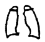 腹部（　 年　 月　 日）腹部（　 年　 月　 日）腹部（　 年　 月　 日）腹部（　 年　 月　 日）腹部（　 年　 月　 日）腹部（　 年　 月　 日）腹部（　 年　 月　 日）腹部（　 年　 月　 日）腹部（　 年　 月　 日）腹部（　 年　 月　 日）腹部（　 年　 月　 日）腹部（　 年　 月　 日）腹部（　 年　 月　 日）腹部（　 年　 月　 日）腹部（　 年　 月　 日）腹部（　 年　 月　 日）腹部（　 年　 月　 日）運動器（　 年　 月　 日）運動器（　 年　 月　 日）運動器（　 年　 月　 日）運動器（　 年　 月　 日）運動器（　 年　 月　 日）運動器（　 年　 月　 日）運動器（　 年　 月　 日）運動器（　 年　 月　 日）運動器（　 年　 月　 日）運動器（　 年　 月　 日）運動器（　 年　 月　 日）現症その他の検査心電図心電図心電図心電図心電図（ 　年 　月 　日）（ 　年 　月 　日）（ 　年 　月 　日）（ 　年 　月 　日）（ 　年 　月 　日）（ 　年 　月 　日）（ 　年 　月 　日）（ 　年 　月 　日）ＳＴ変化ＳＴ変化ＳＴ変化ＳＴ変化Ｔ変化Ｔ変化Ｔ変化Ｔ変化Ｔ変化不整脈不整脈不整脈不整脈その他その他その他その他その他現症その他の検査円視鏡検査円視鏡検査円視鏡検査円視鏡検査円視鏡検査（ 　年 　月 　日）（ 　年 　月 　日）（ 　年 　月 　日）（ 　年 　月 　日）（ 　年 　月 　日）（ 　年 　月 　日）（ 　年 　月 　日）（ 　年 　月 　日）（組織名　　　　　　　　　）（組織名　　　　　　　　　）（組織名　　　　　　　　　）（組織名　　　　　　　　　）（組織名　　　　　　　　　）（組織名　　　　　　　　　）（組織名　　　　　　　　　）（組織名　　　　　　　　　）（組織名　　　　　　　　　）（組織名　　　　　　　　　）（組織名　　　　　　　　　）（組織名　　　　　　　　　）（組織名　　　　　　　　　）（組織名　　　　　　　　　）（組織名　　　　　　　　　）（組織名　　　　　　　　　）（組織名　　　　　　　　　）（組織名　　　　　　　　　）（組織名　　　　　　　　　）（組織名　　　　　　　　　）（組織名　　　　　　　　　）（組織名　　　　　　　　　）（組織名　　　　　　　　　）（組織名　　　　　　　　　）（組織名　　　　　　　　　）（組織名　　　　　　　　　）（組織名　　　　　　　　　）（組織名　　　　　　　　　）（組織名　　　　　　　　　）（組織名　　　　　　　　　）（組織名　　　　　　　　　）（組織名　　　　　　　　　）（組織名　　　　　　　　　）（組織名　　　　　　　　　）（組織名　　　　　　　　　）現症その他の検査日検査年月眼科学的日検査年月眼科学的日検査年月眼科学的日検査年月眼科学的水晶体混濁の有無水晶体混濁の有無水晶体混濁の有無水晶体混濁の有無水晶体混濁の有無水晶体混濁の有無水晶体混濁の有無水晶体混濁の有無１　有　　２　無１　有　　２　無１　有　　２　無１　有　　２　無１　有　　２　無１　有　　２　無１　有　　２　無１　有　　２　無１　有　　２　無視力視力視力視力右（　　　　　　　）　左（　　　　　　　）右（　　　　　　　）　左（　　　　　　　）右（　　　　　　　）　左（　　　　　　　）右（　　　　　　　）　左（　　　　　　　）右（　　　　　　　）　左（　　　　　　　）右（　　　　　　　）　左（　　　　　　　）右（　　　　　　　）　左（　　　　　　　）右（　　　　　　　）　左（　　　　　　　）右（　　　　　　　）　左（　　　　　　　）右（　　　　　　　）　左（　　　　　　　）右（　　　　　　　）　左（　　　　　　　）右（　　　　　　　）　左（　　　　　　　）右（　　　　　　　）　左（　　　　　　　）右（　　　　　　　）　左（　　　　　　　）右（　　　　　　　）　左（　　　　　　　）右（　　　　　　　）　左（　　　　　　　）右（　　　　　　　）　左（　　　　　　　）右（　　　　　　　）　左（　　　　　　　）右（　　　　　　　）　左（　　　　　　　）右（　　　　　　　）　左（　　　　　　　）右（　　　　　　　）　左（　　　　　　　）右（　　　　　　　）　左（　　　　　　　）右（　　　　　　　）　左（　　　　　　　）現症その他の検査日検査年月眼科学的日検査年月眼科学的日検査年月眼科学的日検査年月眼科学的水晶体混濁の性状水晶体混濁の性状水晶体混濁の性状水晶体混濁の性状水晶体混濁の性状水晶体混濁の性状水晶体混濁の性状水晶体混濁の性状現症その他の検査日検査年月眼科学的日検査年月眼科学的日検査年月眼科学的日検査年月眼科学的水晶体混濁の発生に関し特記すべき事項水晶体混濁の発生に関し特記すべき事項水晶体混濁の発生に関し特記すべき事項水晶体混濁の発生に関し特記すべき事項水晶体混濁の発生に関し特記すべき事項水晶体混濁の発生に関し特記すべき事項水晶体混濁の発生に関し特記すべき事項水晶体混濁の発生に関し特記すべき事項現症その他の検査神経機能検査神経機能検査神経機能検査神経機能検査神経機能検査（ 　年 　月 　日）（ 　年 　月 　日）（ 　年 　月 　日）（ 　年 　月 　日）（ 　年 　月 　日）（ 　年 　月 　日）（ 　年 　月 　日）（ 　年 　月 　日）四肢の麻痺四肢の麻痺四肢の麻痺四肢の麻痺四肢の麻痺四肢の麻痺１ 有　２ 無１ 有　２ 無１ 有　２ 無１ 有　２ 無１ 有　２ 無１ 有　２ 無１ 有　２ 無言語障害言語障害言語障害言語障害言語障害言語障害言語障害言語障害言語障害１ 有　２ 無１ 有　２ 無１ 有　２ 無１ 有　２ 無１ 有　２ 無その他その他その他その他その他現症その他特記すべき事項以上のとおり、診断します。平成　　年　　月　　日　　　　　　　　　　　　　　　　　　　　　　　　　　　　　医療機関の名称　　　　　　　　所在地　　　　　　　　　　　医師氏名　　　　　　　　　　印以上のとおり、診断します。平成　　年　　月　　日　　　　　　　　　　　　　　　　　　　　　　　　　　　　　医療機関の名称　　　　　　　　所在地　　　　　　　　　　　医師氏名　　　　　　　　　　印以上のとおり、診断します。平成　　年　　月　　日　　　　　　　　　　　　　　　　　　　　　　　　　　　　　医療機関の名称　　　　　　　　所在地　　　　　　　　　　　医師氏名　　　　　　　　　　印以上のとおり、診断します。平成　　年　　月　　日　　　　　　　　　　　　　　　　　　　　　　　　　　　　　医療機関の名称　　　　　　　　所在地　　　　　　　　　　　医師氏名　　　　　　　　　　印以上のとおり、診断します。平成　　年　　月　　日　　　　　　　　　　　　　　　　　　　　　　　　　　　　　医療機関の名称　　　　　　　　所在地　　　　　　　　　　　医師氏名　　　　　　　　　　印以上のとおり、診断します。平成　　年　　月　　日　　　　　　　　　　　　　　　　　　　　　　　　　　　　　医療機関の名称　　　　　　　　所在地　　　　　　　　　　　医師氏名　　　　　　　　　　印以上のとおり、診断します。平成　　年　　月　　日　　　　　　　　　　　　　　　　　　　　　　　　　　　　　医療機関の名称　　　　　　　　所在地　　　　　　　　　　　医師氏名　　　　　　　　　　印以上のとおり、診断します。平成　　年　　月　　日　　　　　　　　　　　　　　　　　　　　　　　　　　　　　医療機関の名称　　　　　　　　所在地　　　　　　　　　　　医師氏名　　　　　　　　　　印以上のとおり、診断します。平成　　年　　月　　日　　　　　　　　　　　　　　　　　　　　　　　　　　　　　医療機関の名称　　　　　　　　所在地　　　　　　　　　　　医師氏名　　　　　　　　　　印以上のとおり、診断します。平成　　年　　月　　日　　　　　　　　　　　　　　　　　　　　　　　　　　　　　医療機関の名称　　　　　　　　所在地　　　　　　　　　　　医師氏名　　　　　　　　　　印以上のとおり、診断します。平成　　年　　月　　日　　　　　　　　　　　　　　　　　　　　　　　　　　　　　医療機関の名称　　　　　　　　所在地　　　　　　　　　　　医師氏名　　　　　　　　　　印以上のとおり、診断します。平成　　年　　月　　日　　　　　　　　　　　　　　　　　　　　　　　　　　　　　医療機関の名称　　　　　　　　所在地　　　　　　　　　　　医師氏名　　　　　　　　　　印以上のとおり、診断します。平成　　年　　月　　日　　　　　　　　　　　　　　　　　　　　　　　　　　　　　医療機関の名称　　　　　　　　所在地　　　　　　　　　　　医師氏名　　　　　　　　　　印以上のとおり、診断します。平成　　年　　月　　日　　　　　　　　　　　　　　　　　　　　　　　　　　　　　医療機関の名称　　　　　　　　所在地　　　　　　　　　　　医師氏名　　　　　　　　　　印以上のとおり、診断します。平成　　年　　月　　日　　　　　　　　　　　　　　　　　　　　　　　　　　　　　医療機関の名称　　　　　　　　所在地　　　　　　　　　　　医師氏名　　　　　　　　　　印以上のとおり、診断します。平成　　年　　月　　日　　　　　　　　　　　　　　　　　　　　　　　　　　　　　医療機関の名称　　　　　　　　所在地　　　　　　　　　　　医師氏名　　　　　　　　　　印以上のとおり、診断します。平成　　年　　月　　日　　　　　　　　　　　　　　　　　　　　　　　　　　　　　医療機関の名称　　　　　　　　所在地　　　　　　　　　　　医師氏名　　　　　　　　　　印以上のとおり、診断します。平成　　年　　月　　日　　　　　　　　　　　　　　　　　　　　　　　　　　　　　医療機関の名称　　　　　　　　所在地　　　　　　　　　　　医師氏名　　　　　　　　　　印以上のとおり、診断します。平成　　年　　月　　日　　　　　　　　　　　　　　　　　　　　　　　　　　　　　医療機関の名称　　　　　　　　所在地　　　　　　　　　　　医師氏名　　　　　　　　　　印以上のとおり、診断します。平成　　年　　月　　日　　　　　　　　　　　　　　　　　　　　　　　　　　　　　医療機関の名称　　　　　　　　所在地　　　　　　　　　　　医師氏名　　　　　　　　　　印以上のとおり、診断します。平成　　年　　月　　日　　　　　　　　　　　　　　　　　　　　　　　　　　　　　医療機関の名称　　　　　　　　所在地　　　　　　　　　　　医師氏名　　　　　　　　　　印以上のとおり、診断します。平成　　年　　月　　日　　　　　　　　　　　　　　　　　　　　　　　　　　　　　医療機関の名称　　　　　　　　所在地　　　　　　　　　　　医師氏名　　　　　　　　　　印以上のとおり、診断します。平成　　年　　月　　日　　　　　　　　　　　　　　　　　　　　　　　　　　　　　医療機関の名称　　　　　　　　所在地　　　　　　　　　　　医師氏名　　　　　　　　　　印以上のとおり、診断します。平成　　年　　月　　日　　　　　　　　　　　　　　　　　　　　　　　　　　　　　医療機関の名称　　　　　　　　所在地　　　　　　　　　　　医師氏名　　　　　　　　　　印以上のとおり、診断します。平成　　年　　月　　日　　　　　　　　　　　　　　　　　　　　　　　　　　　　　医療機関の名称　　　　　　　　所在地　　　　　　　　　　　医師氏名　　　　　　　　　　印以上のとおり、診断します。平成　　年　　月　　日　　　　　　　　　　　　　　　　　　　　　　　　　　　　　医療機関の名称　　　　　　　　所在地　　　　　　　　　　　医師氏名　　　　　　　　　　印以上のとおり、診断します。平成　　年　　月　　日　　　　　　　　　　　　　　　　　　　　　　　　　　　　　医療機関の名称　　　　　　　　所在地　　　　　　　　　　　医師氏名　　　　　　　　　　印以上のとおり、診断します。平成　　年　　月　　日　　　　　　　　　　　　　　　　　　　　　　　　　　　　　医療機関の名称　　　　　　　　所在地　　　　　　　　　　　医師氏名　　　　　　　　　　印以上のとおり、診断します。平成　　年　　月　　日　　　　　　　　　　　　　　　　　　　　　　　　　　　　　医療機関の名称　　　　　　　　所在地　　　　　　　　　　　医師氏名　　　　　　　　　　印以上のとおり、診断します。平成　　年　　月　　日　　　　　　　　　　　　　　　　　　　　　　　　　　　　　医療機関の名称　　　　　　　　所在地　　　　　　　　　　　医師氏名　　　　　　　　　　印以上のとおり、診断します。平成　　年　　月　　日　　　　　　　　　　　　　　　　　　　　　　　　　　　　　医療機関の名称　　　　　　　　所在地　　　　　　　　　　　医師氏名　　　　　　　　　　印以上のとおり、診断します。平成　　年　　月　　日　　　　　　　　　　　　　　　　　　　　　　　　　　　　　医療機関の名称　　　　　　　　所在地　　　　　　　　　　　医師氏名　　　　　　　　　　印以上のとおり、診断します。平成　　年　　月　　日　　　　　　　　　　　　　　　　　　　　　　　　　　　　　医療機関の名称　　　　　　　　所在地　　　　　　　　　　　医師氏名　　　　　　　　　　印以上のとおり、診断します。平成　　年　　月　　日　　　　　　　　　　　　　　　　　　　　　　　　　　　　　医療機関の名称　　　　　　　　所在地　　　　　　　　　　　医師氏名　　　　　　　　　　印以上のとおり、診断します。平成　　年　　月　　日　　　　　　　　　　　　　　　　　　　　　　　　　　　　　医療機関の名称　　　　　　　　所在地　　　　　　　　　　　医師氏名　　　　　　　　　　印以上のとおり、診断します。平成　　年　　月　　日　　　　　　　　　　　　　　　　　　　　　　　　　　　　　医療機関の名称　　　　　　　　所在地　　　　　　　　　　　医師氏名　　　　　　　　　　印以上のとおり、診断します。平成　　年　　月　　日　　　　　　　　　　　　　　　　　　　　　　　　　　　　　医療機関の名称　　　　　　　　所在地　　　　　　　　　　　医師氏名　　　　　　　　　　印以上のとおり、診断します。平成　　年　　月　　日　　　　　　　　　　　　　　　　　　　　　　　　　　　　　医療機関の名称　　　　　　　　所在地　　　　　　　　　　　医師氏名　　　　　　　　　　印以上のとおり、診断します。平成　　年　　月　　日　　　　　　　　　　　　　　　　　　　　　　　　　　　　　医療機関の名称　　　　　　　　所在地　　　　　　　　　　　医師氏名　　　　　　　　　　印以上のとおり、診断します。平成　　年　　月　　日　　　　　　　　　　　　　　　　　　　　　　　　　　　　　医療機関の名称　　　　　　　　所在地　　　　　　　　　　　医師氏名　　　　　　　　　　印以上のとおり、診断します。平成　　年　　月　　日　　　　　　　　　　　　　　　　　　　　　　　　　　　　　医療機関の名称　　　　　　　　所在地　　　　　　　　　　　医師氏名　　　　　　　　　　印以上のとおり、診断します。平成　　年　　月　　日　　　　　　　　　　　　　　　　　　　　　　　　　　　　　医療機関の名称　　　　　　　　所在地　　　　　　　　　　　医師氏名　　　　　　　　　　印以上のとおり、診断します。平成　　年　　月　　日　　　　　　　　　　　　　　　　　　　　　　　　　　　　　医療機関の名称　　　　　　　　所在地　　　　　　　　　　　医師氏名　　　　　　　　　　印以上のとおり、診断します。平成　　年　　月　　日　　　　　　　　　　　　　　　　　　　　　　　　　　　　　医療機関の名称　　　　　　　　所在地　　　　　　　　　　　医師氏名　　　　　　　　　　印以上のとおり、診断します。平成　　年　　月　　日　　　　　　　　　　　　　　　　　　　　　　　　　　　　　医療機関の名称　　　　　　　　所在地　　　　　　　　　　　医師氏名　　　　　　　　　　印以上のとおり、診断します。平成　　年　　月　　日　　　　　　　　　　　　　　　　　　　　　　　　　　　　　医療機関の名称　　　　　　　　所在地　　　　　　　　　　　医師氏名　　　　　　　　　　印以上のとおり、診断します。平成　　年　　月　　日　　　　　　　　　　　　　　　　　　　　　　　　　　　　　医療機関の名称　　　　　　　　所在地　　　　　　　　　　　医師氏名　　　　　　　　　　印以上のとおり、診断します。平成　　年　　月　　日　　　　　　　　　　　　　　　　　　　　　　　　　　　　　医療機関の名称　　　　　　　　所在地　　　　　　　　　　　医師氏名　　　　　　　　　　印以上のとおり、診断します。平成　　年　　月　　日　　　　　　　　　　　　　　　　　　　　　　　　　　　　　医療機関の名称　　　　　　　　所在地　　　　　　　　　　　医師氏名　　　　　　　　　　印以上のとおり、診断します。平成　　年　　月　　日　　　　　　　　　　　　　　　　　　　　　　　　　　　　　医療機関の名称　　　　　　　　所在地　　　　　　　　　　　医師氏名　　　　　　　　　　印